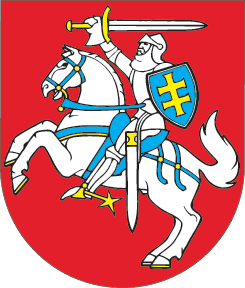 LIETUVOS RESPUBLIKOSNAUJOJO KORONAVIRUSO (COVID-19) SUKELTŲ PASEKMIŲ POVEIKIO LIETUVOS RESPUBLIKOS JURIDINIŲ ASMENŲ NEMOKUMO ĮSTATYMO TAIKYMUIĮSTATYMAS2020 m. balandžio 21 d. Nr. XIII-2861Vilnius1 straipsnis. Įstatymo paskirtis ir sąvokos1. Šis įstatymas taikomas juridiniams asmenims, susidūrusiems su finansiniais sunkumais ir (ar) tapusiems nemokiais dėl naujojo koronaviruso (COVID-19) plitimo pasaulyje po 2020 m. kovo 16 d. Lietuvos Respublikos Vyriausybės 2020 m. kovo 14 d. nutarimu Nr. 207 „Dėl karantino Lietuvos Respublikos teritorijoje paskelbimo“ paskelbto karantino (toliau – karantinas).2. Šiame įstatyme vartojamos sąvokos suprantamos taip, kaip jos apibrėžtos Lietuvos Respublikos juridinių asmenų nemokumo įstatyme.2 straipsnis. Juridinio asmens bankroto proceso inicijavimas1. Juridinio asmens vadovui inicijavus nemokumo procesą, susitarimo dėl pagalbos finansiniams sunkumams įveikti sudarymo termino, nustatyto Juridinių asmenų nemokumo įstatymo 8 straipsnio 3 dalyje, skaičiavimas sustabdomas ir juridinio asmens vadovo pareiga kreiptis į teismą dėl restruktūrizavimo ar bankroto bylos iškėlimo arba inicijuoti bankroto procesą ne teismo tvarka netaikoma karantino laikotarpiu ir 3 mėnesius nuo jo atšaukimo.2. Kreditoriui, inicijavusiam juridinio asmens nemokumo procesą, susitarimo dėl pagalbos finansiniams sunkumams įveikti sudarymo termino, nustatyto Juridinių asmenų nemokumo įstatymo 9 straipsnio 3 dalyje, skaičiavimas sustabdomas karantino laikotarpiu.3 straipsnis. Juridinio asmens restruktūrizavimo bylos nutraukimasJuridinių asmenų nemokumo įstatymo 114 straipsnio 2 dalyje nustatytas 3 mėnesių termino skaičiavimas sustabdomas karantino laikotarpiu ir 3 mėnesius nuo jo atšaukimo.4 straipsnis. Sandorių pripažinimas negaliojančiaisSandoriams, sudarytiems pasinaudojus dėl naujojo koronaviruso (COVID-19) nustatytomis valstybės finansinėmis priemonėmis, mutatis mutandis taikoma Juridinių asmenų nemokumo įstatymo 64 straipsnio 3 dalis.5 straipsnis. Įstatymo įgyvendinimasLietuvos Respublikos Vyriausybė, įvertinusi ekonominę situaciją, rinkos balanso atsikūrimą ir jo trukmę, taip pat šių procesų įtaką juridinių asmenų mokumui, turi teisę pratęsti šio įstatymo 2 straipsnio 1 dalyje ir 3 straipsnyje nurodytus terminus, bet ne ilgiau kaip iki 2020 m. gruodžio 31 d.Skelbiu šį Lietuvos Respublikos Seimo priimtą įstatymą.Respublikos Prezidentas	Gitanas Nausėda